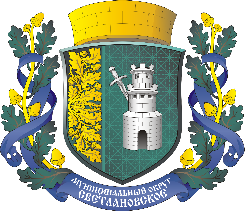 САНКТ-ПЕТЕРБУРГМУНИЦИПАЛЬНОЕ ОБРАЗОВАНИЕМУНИЦИПАЛЬНЫЙ ОКРУГСВЕТЛАНОВСКОЕМЕСТНАЯ АДМИНИСТРАЦИЯРАСПОРЯЖЕНИЕ30 декабря 2021 года	№ ___«Об утверждении Порядка взаимодействия финансового органа внутригородского муниципального образования Санкт-Петербурга муниципальный округ Светлановское  с муниципальными заказчиками внутригородского муниципального образования Санкт-Петербурга муниципальный округ Светлановское при осуществлении контроля, предусмотренного частью 5 статьи 99 Федерального закона от 5 апреля 2013 года № 44-ФЗ «О контрактной системе в сфере закупок товаров, работ, услуг для обеспечения государственных и муниципальных нужд»В целях реализации пункта 11 Правил осуществления контроля, предусмотренного частью 5 статьи 99 Федерального закона «О контрактной системе в сфере закупок товаров, работ, услуг для обеспечения государственных и муниципальных нужд», утвержденных постановлением Правительства Российской Федерации от 12 декабря 2015 года № 1367 (далее - Правила осуществления контроля), в соответствии с приказом Минфина России от 22 июля 2016 года № 120н «Об утверждении общих требований к порядку взаимодействия при осуществлении контроля финансовых органов субъектов Российской Федерации и муниципальных образований, органов управления государственными внебюджетными фондами с субъектами контроля, указанными в пунктах 4 и 5 Правил осуществления контроля, предусмотренного частью 5 статьи 99 Федерального закона «О контрактной системе в сфере закупок товаров, работ, услуг для обеспечения государственных и муниципальных нужд», утвержденных постановлением Правительства Российской Федерации от 12 декабря 2015 года № 1367»,РАСПОРЯЖАЮСЬ:1.	Утвердить Порядок взаимодействия финансового органа внутригородского муниципального образования Санкт-Петербурга муниципальный округ Светлановское с муниципальными заказчиками внутригородского муниципального образования Санкт- Петербурга муниципальный округ Светлановское при осуществлении контроля, предусмотренного частью 5 статьи 99 Федерального закона от 5 апреля 2013 года № 44- ФЗ «О контрактной системе в сфере закупок товаров, работ, услуг для обеспечения государственных и муниципальных нужд» согласно Приложению.2.	Настоящее распоряжение вступает в силу с 1 января 2022 года.Глава местной администрации 						С.С. КузьминПриложение к распоряжению местной администрации внутригородского муниципального образования Санкт-Петербурга муниципальный округ Светлановское от 30 декабря 2021 года № ___Порядок взаимодействия финансового органа внутригородского муниципального образования Санкт-Петербурга муниципальный округ Светлановское с муниципальными заказчиками внутригородского муниципального образования Санкт-Петербурга муниципальный округ Светлановское при осуществлении контроля, предусмотренного частью 5 статьи 99 Федерального закона от 5 апреля 2013 года № 44-ФЗ «О контрактной системе в сфере закупок товаров, работ, услуг для обеспечения государственных и муниципальных нужд»Настоящий Порядок определяет правила взаимодействия финансового органа внутригородского муниципального образования Санкт-Петербурга муниципальный округ Светлановское (далее соответственно - финансовый орган, МО Светлановское) с субъектами контроля, указанными в пункте 2 Порядка, при осуществлении контроля, предусмотренного частью 5 статьи 99 Федерального закона от 5 апреля 2013 года № 44-ФЗ «О контрактной системе в сфере закупок товаров, работ, услуг для обеспечения государственных и муниципальных нужд» (далее соответственно - контроль, Федеральный закон).Субъектами контроля являются муниципальные заказчики МО Светлановское, осуществляющие закупки от имени МО Светлановское за счет средств бюджета МО Светлановское.Объектами контроля являются документы, указанные в части 5 статьи 99 Федерального закона и:подлежащие в соответствии с Федеральным законом размещению в единой информационной системе в сфере закупок (далее соответственно - объекты контроля, ЕИС);не подлежащие в соответствии с Федеральным законом размещению в ЕИС (далее - закрытые объекты контроля).Взаимодействие субъектов контроля с финансовым органом при осуществлении контроля осуществляется:в ЕИС - при размещении в ЕИС объектов контроля в форме электронного документа;на бумажном носителе и при наличии технической возможности - на съемном машинном носителе информации - при согласовании финансовым органом закрытых объектов контроля или сведений о закрытых объектах контроля.При поступлении объекта контроля в личный кабинет финансового органа в ЕИС в форме электронного документа финансовый орган в течение одного рабочего дня с момента поступления объекта контроля направляет субъекту контроля уведомление о начале проведения контроля (далее - уведомление) с указанием в нем даты и времени начала проведения контроля.Уведомление формируется и направляется субъекту контроля в ЕИС в форме электронного документа или формируется и направляется субъекту контроля на бумажном носителе по форме согласно Приложению 1 к настоящему Порядку.Электронные документы должны быть подписаны соответствующей требованиям Федерального закона электронной подписью лица, имеющего право действовать от имени субъекта контроля.Сведения о закрытых объектах контроля направляются в финансовый орган в форматах, утвержденных приказом Минфина России от 4 июля 2016 года № 104н «О порядке взаимодействия Федерального казначейства с субъектами контроля, указанными в пунктах 3 и 6 Правил осуществления контроля, предусмотренного частью 5 статьи 99 Федерального закона «О контрактной системе в сфере закупок товаров, работ, услуг для обеспечения государственных и муниципальных нужд».Закрытые объекты контроля, сведения о закрытых объектах контроля направляются субъектом контроля для согласования в финансовый орган на бумажном носителе в трех экземплярах. При направлении закрытых объектов контроля, сведений о закрытых объектах контроля на бумажном и съемном машинном носителях информации субъект контроля обеспечивает идентичность сведений, представленных на указанных носителях.Финансовый орган проставляет на закрытом объекте контроля, сведениях о закрытом объекте контроля регистрационный номер, дату и время получения, подпись уполномоченного лица финансового органа и возвращает субъекту контроля одни экземпляр закрытого объекта контроля, сведений о закрытом объекте контроля.Ошибки в закрытых объектах контроля и сведениях о закрытых объектах контроля на бумажном носителе исправляются путем зачеркивания неправильного текста одной чертой так, чтобы можно было прочитать исправленное, и написания над зачеркнутым текстом исправленного текста. Исправление ошибки на бумажном носителе должно быть оговорено надписью «исправлено» и заверено лицом, имеющим право действовать от имени субъекта контроля, с проставлением даты исправления.Закрытые объекты контроля, сведения о закрытых объектах контроля, направляемые на бумажном носителе, подписываются лицом, имеющим право действовать от имени субъекта контроля.При осуществлении контроля финансовый орган проверяет в соответствии с подпунктом «а» пункта 13 Правил осуществления контроля контролируемую информацию об объеме финансового обеспечения, включенную в план закупок, на предмет непревышения доведенных в установленном порядке субъекту контроля как получателю бюджетных средств лимитов бюджетных обязательств на соответствующий финансовый год на закупку товаров, работ, услуг с учетом поставленных в установленном порядке на учет бюджетных обязательств;При осуществлении взаимодействия с субъектами контроля финансовый орган осуществляет контроль в соответствии с пунктом 10 настоящего Порядка планов закупок, являющихся объектами контроля (закрытыми объектами контроля):при размещении субъектами контроля электронных документов в ЕИС или направлении на согласование в финансовый орган закрытых объектов контроля, сведений о закрытых объектах контроля;при постановке на учет бюджетных обязательств или внесении изменений в постановленное на учет бюджетное обязательство в части бюджетных обязательств, связанных с закупками товаров, работ, услуг, не включенными в план закупок;при уменьшении субъекту контроля как получателю бюджетных средств лимитов бюджетных обязательств, доведенных на принятие и (или) исполнение бюджетных обязательств, связанных с закупками товаров, работ, услуг.При осуществлении контроля финансовый орган проверяет в соответствии с подпунктом «б» пункта 13 Правил осуществления контроля следующие объекты контроля (закрытые объекты контроля, сведения о закрытых объектах контроля):план-график закупок на непревышение содержащихся в нем по соответствующим идентификационным кодам закупки сумм начальных (максимальных) цен контрактов, цен контрактов, заключаемых с единственным поставщиком (подрядчиком, исполнителем), сумм планируемых платежей в очередном финансовом, с учетом планируемых платежей по контрактам, заключенным по результатам определения поставщика (подрядчика, исполнителя) по закупкам, указанным в плане-графике закупок, над объемом финансового обеспечения по соответствующему финансовому году и по соответствующему идентификационному коду закупки, указанным в плане закупок;извещение об осуществлении закупки, проект контракта, заключаемый с единственным поставщиком (подрядчиком, исполнителем), и (или) документацию о закупке (сведения о приглашении, сведения о проекте контракта и (или) сведения о документации) на соответствие содержащихся в них начальной (максимальной) цены контракта, цены контракта, заключаемого с единственным поставщиком (подрядчиком, исполнителем), и идентификационного кода закупки - начальной (максимальной) цене контракта, цене контракта, заключаемого с единственным поставщиком (подрядчиком, исполнителем) по соответствующему идентификационному коду закупки, указанным в плане-графике закупок;протокол определения поставщика (подрядчика, исполнителя) (сведения о протоколе) на:соответствие содержащегося в нем (них) идентификационного кода закупки - аналогичной информации, содержащейся в документации о закупке (сведениях о документации);непревышение начальной (максимальной) цены контракта, содержащейся в протоколе (сведениях о протоколе), цены, предложенной участником закупки, признанным победителем определения поставщика (подрядчика, исполнителя), участником закупки, предложившим лучшие условия после победителя, единственного участника, заявка которого признана соответствующей требованиям Федерального закона, над начальной (максимальной) ценой, содержащейся в документации о закупке (сведениях о документации);проект контракта, направляемый участнику закупки (контракт, возвращаемый участником закупки) (сведения о проекте контракта) на соответствие содержащихся в нем (них):идентификационного кода закупки - аналогичной информации, содержащейся в протоколе определения поставщика (подрядчика, исполнителя) (сведениях о протоколе);цены контракта - цене, указанной в протоколе (сведениях о протоколе), предложенной участником закупки, с которым заключается контракт;информацию, включаемую в реестр контрактов на соответствие:идентификационного кода закупки - аналогичной информации, содержащейся в условиях контракта (в сведениях о контракте);информации (сведений) о цене контракта - цене, указанной в условиях контракта в контракте (в сведениях о проекте контракта).Особенности осуществления финансовым органом контроля при проведении совместных конкурсов и аукционов в соответствии со статьей 25 Федерального закона, определении поставщика (подрядчика, исполнителя) муниципальными органами, на которые возложены полномочия, установленные статьей 26 Федерального закона, а также при заключении в соответствии с частью 10 статьи 34 Федерального закона контрактов с несколькими участниками закупки (далее соответственно - совместные закупки, организатор совместных закупок):объекты контроля при осуществлении совместных закупок направляются в финансовый орган организатором совместных закупок;проверка объектов контроля, поступивших от организаторов совместных конкурсов и аукционов, осуществляется финансовым органом в соответствии с пунктом 10 настоящего Порядка по каждому лоту соответствующего субъекта контроля.В сроки, установленные пунктами 14 и 15 Правил осуществления контроля, со дня направления субъекту контроля уведомления о начале контроля или поступления закрытого объекта контроля, сведений о закрытом объекте контроля на бумажном носителе в финансовый орган:в случае соответствия объекта контроля (закрытого объекта контроля, сведений о закрытом объекте контроля) требованиям, установленным Правилами осуществления контроля и настоящим Порядком, объект контроля размещается в ЕИС и финансовый орган направляет субъекту контроля посредством ЕИС уведомление о размещении объекта контроля в ЕИС или формирует отметку о соответствии закрытой контролируемой информации, содержащейся в закрытых объектах контроля и сведениях о закрытых объектах контроля, и возвращает их субъекту контроля;в случае выявления несоответствия объекта контроля (закрытого объекта контроля, сведений о закрытом объекте контроля) требованиям, установленным Правилами осуществления контроля и настоящим Порядком, финансовый орган направляет субъекту контроля посредством ЕИС или на бумажном носителе протокол о несоответствии контролируемой информации требованиям, установленным частью 5 статьи 99 Федерального закона, по форме согласно Приложению 2 к настоящему Порядку и при проверке контролируемой информации, содержащейся:в плане закупок получателей бюджетных средств, до внесения соответствующих изменений в план закупок и план-график закупок не размещаются в ЕИС извещения об осуществлении закупки, проекты контрактов, заключаемых с единственным поставщиком (исполнителем, подрядчиком), или финансовый орган проставляет на сведениях о приглашении, сведениях о проекте контракта отметку о несоответствии включенной в них контролируемой информации (далее - отметка о несоответствии);в объектах контроля, указанных в пункте 12 настоящего Порядка, до внесения в них изменений не размещает такие объекты в ЕИС или проставляет на закрытых объектах контроля и сведениях о закрытых объектах контроля отметку о несоответствии и возвращает их субъекту контроля.Приложение 1к Порядку взаимодействия финансового органа внутригородскогомуниципального образования Санкт- Петербурга муниципальный округ Светлановское с муниципальными заказчиками внутригородского муниципального образования Санкт- Петербурга муниципальный округ Светлановское при осуществлении контроля, предусмотренного частью 5 статьи 99 Федерального закона от 5 апреля 2013 года № 44-ФЗ «О контрактной системе в сфере закупок товаров, работ, услуг для обеспечения государственных и муниципальных нужд»Уведомление о начале осуществления контроля, предусмотренногочастью 5 статьи 99 Федерального закона от 5 апреля 2013 года № 44-ФЗ «О контрактной
системе в сфере закупок товаров, работ, услуг для обеспечения государственных иФинансовый орган(должность)	(подпись)	(расшифровка подписи)«__»  20__ г.Приложение 2к Порядку взаимодействия финансового органа внутригородскогомуниципального образования Санкт- Петербурга муниципальный округ Светлановское с муниципальными заказчиками внутригородского муниципального образования Санкт- Петербурга муниципальный округ Светлановское при осуществлении контроля, предусмотренного частью 5 статьи 99 Федерального закона от 5 апреля 2013 года № 44-ФЗ «О контрактной системе в сфере закупок товаров, работ, услуг для обеспечения государственных и муниципальных нужд»Протокол о несоответствии контролируемой информации требованиям, установленным
частью 5 статьи 99 Федерального закона от 5 апреля 2013 года № 44-ФЗ «О контрактной
системе в сфере закупок товаров, работ, услуг для обеспечения государственных и
муниципальных нужд» № 	Выявленные несоответствия: муниципальных нужд» №муниципальных нужд» №муниципальных нужд» №муниципальных нужд» №от «__» ______ 20__ г.ДатаКодыот «__» ______ 20__ г.ДатаДата и время начала контроляИНННаименование органа контроляИНННаименование заказчикаКППОрганизационно-правовая формапо ОКОПФФорма собственностипо ОКФСНаименование бюджетапо ОКТМОМесто нахождения (адрес)по ОКТМОРеквизиты объекта контроляРеквизиты объекта контроляРеквизиты объекта контролянаименованиедатаномерФорма по ОКУДот «__»  20__ г.	ДатаИНННаименование органа контроля	ИННКодыНаименование заказчика	КППОрганизационно-правовая форма	по ОКОПФФорма собственности	по ОКФСНаименование бюджета	по ОКТМОМесто нахождения (адрес)	по ОКТМОРеквизиты объекта контроля (закрытого объекта контроля, сведений о закрытом объекте контроля)Реквизиты объекта контроля (закрытого объекта контроля, сведений о закрытом объекте контроля)Реквизиты объекта контроля (закрытого объекта контроля, сведений о закрытом объекте контроля)наименованиедатаномерФинансовый орган(должность)	(подпись)	(расшифровка подписи)«__» 	20__ г.